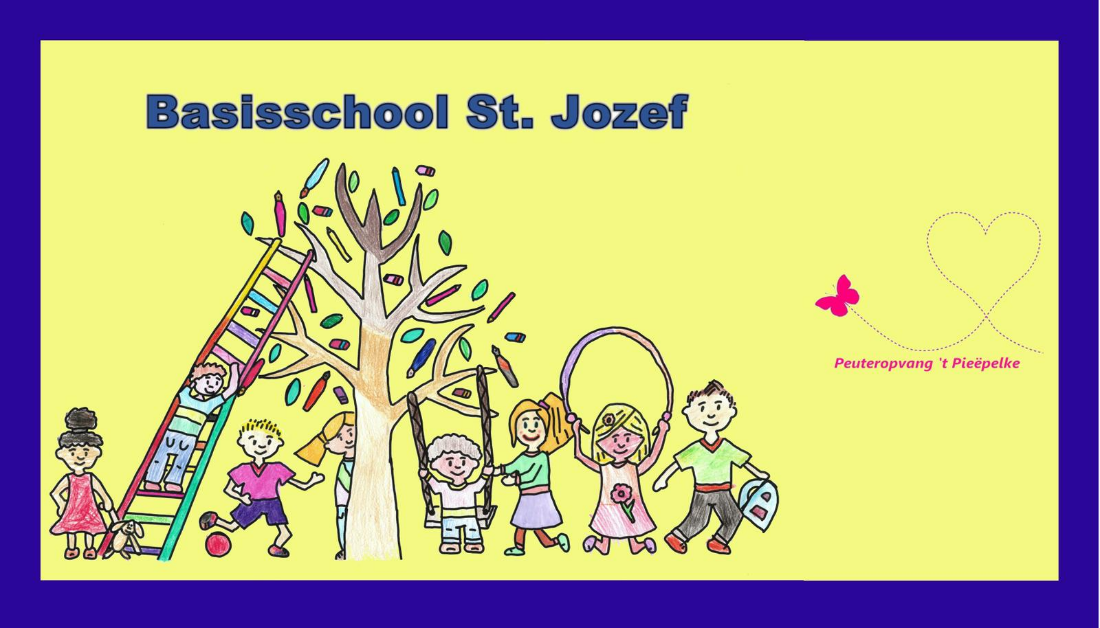 Zorgplan Basisschool Sint JozefMerkelbeek				       2022-2023Inhoudsopgave.Doelstelling van de leerlingenzorg                                                         	3Organisatie van de leerlingenzorg							3	Niveau 1: Algemene Zorg, primaire processen				4Niveau 2: Ondersteuning in de groep.					7Niveau 3: Ondersteuning op school met interne specialisten	10Niveau 4: Ondersteuning op school met externe specialisten.	13Niveau 5: extra ondersteuning in een gespecialiseerde onderwijsvoorziening.							16Zorgstructuur										17HGWZorgroute									18Protocol kindermishandeling.							20Doorstroming en doublure.								22Criteria en Procedure voor toelating van 4-jarigen.			           	Doorstroom kleuters van groep 2 naar groep 3				23Doorstroom van groep 3 tot en met groep 8.				23Doorstroom in een afbuigende leerlijn.					24Het overslaan van een jaargroep.						26Het handelen bij zij-instromers.						27Verwijzing naar het Speciaal Onderwijs. S(B)O				28Overgang naar het Voortgezet Onderwijs. (VO)			29Schorsing en verwijdering.								31Afkortingenlijst										32Bijlagen										33 t/m 42Doelstelling van de leerlingenzorg.Onze leerlingenzorg vindt plaats binnen de kaders van de wet Passend Onderwijs, het zorgplan van het samenwerkingsverband Heerlen (PO 3106) en de wijze waarop Movare invulling geeft aan passend, boeiend en opbrengstgericht onderwijs.Op onze school streven we naar een integrale leerlingenzorg. Dit houdt in, dat de zorg gericht is op alle leerlingen en zodoende preventief alsook curatief bedoeld is.Organisatie van de leerlingenzorgLeerlingenzorg beoogt niet de zorg van een enkele leerkracht te zijn, maar er kan naar aanleiding van de aard van het probleem zorg verleend/ ondersteuning geboden worden op meerdere niveaus. Deze niveaus vinden we terug in de“zorgdriehoek”.Niveau 1: Algemene zorg, primaire processen, onderwijs in de groep.Zorg op groepsniveau binnen de reguliere basisschool. • signaleren en vroegtijdig onderkennen door groepsleerkrachten en interne begeleiders. (groepsbespreking). Zorg op maat: vinger aan de pols (extra instructie / begeleide inoefening), b.v. wekelijkse observatie van leergedrag c.q. gedrag.De eerste zorg vindt altijd plaats op microniveau: in de groep. Hier staat immers het primaire proces centraal. In dat proces draait het om de leerkracht, aan wie de zorg voor de leerlingen is toevertrouwd. Door middel van adaptief onderwijs probeert hij zoveel mogelijk tegemoet te komen aan de onderwijsbehoeften van leerlingen en uit te gaan van de drie basisbehoeften; relatie, autonomie en competentie.Uitgangspunten zijn hierbij:• Hanteren van een goed leerplan. Welke doelen streef je na? Wijze van benaderen, instructie, tijdsbesteding, afstemming leermiddelen en planning zijn belangrijke kernwoorden en dienen zorgvuldig afgestemd te worden (klassenmanagement). • Bewust en professioneel omgaan met verschillen tussen kinderen. Onderkennen van verschillen/overeenkomsten tussen kinderen (acceptatie). Het maken van werkafspraken spelen hierin een belangrijke rol.• Gebruik maken van het “Directe Instructie Model”. In alle groepen speelt het directe instructiemodel een rol. Dit model wordt gekenmerkt door de volgende fasen; terugblik, instructie, begeleid oefenen, zelfstandige verwerking en evaluatie. Door middel van observatie door de intern begeleider en de directie wordt het niveau regelmatig geëvalueerd.• Gevarieerde instructieprincipes hanteren om kinderen de instrumentele vaardigheden te leren beheersen.• Kinderen hebben ook een actief aandeel in hun onderwijsleerproces.
Verantwoordelijkheid, zelfstandigheid en samenwerken zijn belangrijke kernwoorden, die hierin centraal staan.• Toenemende verantwoordelijkheid van de kinderen voor planning en evaluatie van hun eigen leerproces.   • Twee keer per jaar een groepsbespreking waarbij het door groepsformulier uit ParnasSys als leidraad wordt gebruikt.• Kwaliteitskaarten volgens de opbouw van het curriculair spinnenweb (van den Akker). Dit zijn groeidocumenten en deze zijn beschreven voor de vakgebieden rekenen, taal, spelling, lezen, oudergesprekken, rapportage, stappenplan KMH, uitstroom en pedagogisch handelen.Interventies bij specifieke ondersteuningsbehoeften (schoolondersteuningsprofiel)Sociale veiligheid en gedragEen keer per week wordt een les behandeld uit de methode KiVa. KiVa is een preventief, school-breed programma voor basisscholen gericht op het versterken van de sociale veiligheid en het tegengaan van pesten. In het schooljaar 2022-2023 werken we nog met het leerlingvolgsysteem Zien! De leerkracht krijgt door Zien! Een beeld van het sociaal-emotioneel functioneren van elke leerling.Leerlingen vanaf groep 5 t/m 8 vullen twee keer per jaar de Kiva-monitor in. Deze vragenlijst stelt digitaal vragen over onder andere welbevinden, sociale veiligheid, pesten en relaties in de groep Leerkrachten krijgen daarna een rapport van hun groep, inclusief sociogrammen. Leerkrachten maken elk jaar een driedeling m.b.t. gedragWerken aan groepsdynamica/gouden weken.Leerkrachten voeren met elke leerling aan het begin van het schooljaar een kind gesprek volgens een vaststaand format.De school hanteert vier schoolregels en de KiVa-regels door de hele school.De school besteedt aandacht aan de week tegen pesten.De school besteedt aandacht aan de week van respect.Rekenproblemen/DyscalculieIn groep 3 t/m 8 wordt elke dag binnen de rekenles extra aandacht besteed aan automatiseren.Vanaf groep 1 t/m 8 volgen we de methode Getal en Ruimte Junior. De methode hanteert een programma waarbij de leerlingen een periode aan hetzelfde doel werken. Hierdoor krijgen alle leerlingen de mogelijkheid om zich te concentreren op maar een rekendoel waardoor de leerlingen meer de mogelijkheden krijgen tot diep leren (Zie Hattie in Visible learning).   Vanaf groep 3 wordt extra aandacht besteed aan het automatiseren middels bewegingsspelletjes en tafeltjestoetsen en -diploma’s. Motivatie verhogen door inzicht te geven in eigen ontwikkeling en overzicht te creëren: Er hangen hulpmiddelen in het klaslokaal aan de muren. Denk hierbij aan de getallenlijn tot 100, een tafeltjes poster, de uitleg van het metriek stelsel, de splitsingen tot 10, et cetera.Tijdens de lessen wordt gebruik gemaakt van het drieslagmodel en het handelingsmodel.In groep 3 en 4 wordt gebruik gemaakt van kralensnoeren, een telraam, blokjes en splitsbakjes.Vanaf groep 4 werken de leerlingen op Snappet, daarbij gebruiken ze een rekenschriftje voor het uitschrijven van de sommen/stappen.Lees- en spellingsproblemen/Dyslexie.Van de aangeleerde spellingscategorieën hangen de pictogrammen zichtbaar op in de klas. Tijdens de oefenfase in de les wordt aandacht geschonken aan het auditief   herkennen van de categorieën.Voor de automatisering maken we gebruik van de oefeningen in het werkboek. We gebruiken door de hele school zoveel mogelijk dezelfde termen en regels.  Tijdens de lessen worden zoveel mogelijk linken gelegd tussen spelling en lezen. Onderdelen die tijdens de leeslessen geoefend worden, kunnen tijdens de spellinglessen belicht worden en omgekeerd.Tijdens de instructie van het lees-, taal- en spellingsonderwijs wordt gebruik gemaakt van visuele en auditieve ondersteuning door middel van het smartbord (basispoort).De leerkracht zorgt ervoor dat er voortdurend gelezen wordt door álle leerlingen door het toepassen van verschillende vormen van lezen (fluisterend lezen, invallezen e.d.).Bij de nieuwe technisch en begrijpend lezen Methode Atlantis staat leesbeleving in elke les centraal. De methode biedt speciale leesplezierlessen.Boekpromotie: Regelmatig leest de leerkracht of een leerling voor. Het betreffende boek wordt uitgestald in de klas. Dit is ook een vast onderdeel van onze leesmethode Atlantis.1x per twee weken brengen de leerlingen een bezoek aan de bibliotheek gedurende 30 min. Leerlingen krijgen de gelegenheid boeken in te leveren en te lenen. Daarnaast wordt er in een aantal groepen extra voorgelezen door de lees coördinator van de bibliotheek.In groep 3 en 4 streven we naar zingend lezen, vloeiend lezen en maken we gebruik van pedagogisch belonen.Meer- en hoogbegaafdheid.Leerkrachten erkennen de verschillen tussen de leerlingen onderling en spreken leerlingen aan op hun niveau.Leerkrachten passen tijdens de les de instructie aan in tijd bij de leerlingen die sneller van begrip zijn.De methode Atlantis bevat voor de plusleerlingen een plusboekenlijn.Bij Getal en Ruimte Junior maakt de methode gebruik van plus boeken genaamd Meesterwerkboek.Niveau 2: Ondersteuning in de groep.Extra zorg op groepsniveau binnen de reguliere basisschool.• nadere probleemanalyse door o.a. groepsleerkrachten, intern begeleider, gedragsspecialist.• extra begeleiding door de leerkracht.Door kinderen te observeren (welbevinden, werkwijze), regelmatig te toetsen (methode gebonden en niet-methode gebonden) en zodoende te volgen in hun ontwikkeling, ziet de leerkracht wie waar behoefte heeft aan extra ondersteuning. Die ondersteuning moet erop gericht zijn om de leerling te laten terugkeren naar zorgniveau 1.Voordeel van hulp in de groep door de eigen leerkracht is, dat deze hulp het minst ingrijpend is. Het kind kan in de eigen groep blijven en hoeft geen andere lessen te missen aangezien de leerkracht zelf de keuze van de hulpmomenten bepaalt. Hij weet ook wat binnen zijn groep haalbaar, mogelijk is (klassenmanagement).Het geven van deze hulp, ondersteuning is sterk afhankelijk van de mogelijkheden die een leerkracht binnen zijn groep heeft. Ouders worden op de hoogte gesteld en gehouden over de eventuele extra hulp.De hulp moet ingebed worden in de groepsinstructie en de groepsorganisatie door middel van:• Werken met instructieniveaus (aanpak 1-2 en 3)• Inzetten van pre-teaching: het vooraf aanbieden van stof, die later bij een instructie in de hele groep aan bod zal komen. (Voor kinderen, waarvan de leerkracht weet, dat zij te weinig profijt hebben van de normale groepsinstructie en vooraf al even kennis maken met de nieuw te behandelen leerstof).• Inzetten van re-teaching: in een kleine groep in de klas extra instructie aanbieden of een meer uitgebreide instructie van remediërende aard (verlengde en/of gedifferentieerde instructie aanbieden).• Maatjesleren: oftewel samenwerkend leren. Goede leerlingen helpen leerlingen, die extra ondersteuning nodig hebben op een bepaald leergebied.• Consultatie: collega’s kunnen leren van elkaar door te gaan kijken hoe een collega een bepaald probleem of onderwijssituatie aanpakt. • Naar aanleiding van de groepsbespreking (niveau 1) kan er een individuele leerlingbespreking plaatsvinden (format ParnasSys).Interventies bij specifieke ondersteuningsbehoeften (schoolondersteuningsprofiel)1.Sociale veiligheid en gedrag.Leerkrachten voeren kind-gesprekken met een leerling op het moment dat er vanuit observatie en/of het leerlingvolgsysteem signalen met betrekking tot het sociaal emotioneel functioneren worden gesignaleerd.Gedragsspecialist en/of intern begeleider geven in leerling- en groepsbesprekingen kleine tips en interventies als een leerling opvallende gedragsverandering in de groep vertoont.Vanuit de methode KiVa kan gekozen worden voor extra aandacht aan een thema dat aansluit bij de fase waarin de groep zich op dat moment bevindt. Leerlingen vanaf groep 5 t/m 8 vullen twee keer per jaar de Kiva-monitor in. Deze vragenlijst stelt digitaal vragen over onder andere welbevinden, sociale veiligheid, pesten en relaties in de groep. Leerkrachten krijgen daarna een rapport van hun groep, inclusief sociogrammen. Deze resultaten kunnen resulteren in een aanpassing in de methode aanpak. Door het invullen van Zien! wordt er vanuit een meer preventieve insteek naar de groep gekeken2.Rekenproblemen/DyscalculieLeerkracht voert rekengesprekken met de leerling, analyseert dit en koppelt daar korte acties aan die meteen uitgevoerd kunnen worden.Leerlingen gebruiken ondersteunend materiaal zoals de tafelkaart, rekenrekje, een kralensnoer van 20 en 100 of blokjes/fiches.Vanaf groep 4 wordt gebruik gemaakt van Snappet, leerlingen kunnen in het programma werken aan hun eigen leerdoelen.Er worden geregeld rekenlessen op het schoolplein gegeven.In Snappet maakt iedereen, indien mogelijk, oefening twee als zelfstandige verwerking en bij meer dan drie fouten maken ze ook opgave drie. Blijkt bij het volgen dat de leerling nog steeds fouten maakt, krijgt hij een korte her- instructie3.Lees en spellingsproblemen/Dyslexie.De leerlingen krijgen drie keer per week meer instructie, meer leertijd en meer oefentijd.Aangepaste instructie in kleinere stappen, extra feedback tijdens deze instructie.Er wordt gebruik gemaakt van de aanvullende materialen uit de lees- en spellingmethode.In de methode Atlantis wordt gebruik gemaakt van pre-teaching lessen. Tijdens de pre-teaching gaan de kinderen op speelse en interactieve wijze aan de slag met de doelwoorden en teksten uit de lessen. Dankzij deze voorbereiding slaat de instructie tijdens de reguliere les beter aan, waardoor de kinderen goed kunnen meedoen en sneller vooruitgang boeken.De leerlingen maken, naast de oefeningen in het werkboek, de flitsles van spelling in Snappet.4.Meer- en hoogbegaafdheid.Leerkracht compact de basisvakken rekenen en spelling naar aanleiding van de niet-methodegebonden toetsen. Bij rekenen maakt de leerling opgave 2 en werkt daarna aan de plustaken. Bij spelling maakt de leerling opgaven 3,4,5,6 en 9 en werkt daarna in Snappet aan 15 extra opdrachten.Leerlingen in groep 7 en 8 krijgen de mogelijkheid om een keer per week tijdens spellinglessen een andere/vreemde taal te volgen.Leerlingen krijgen in hun eigen groep de mogelijkheid om aan een eigen project te werken (bijvoorbeeld Faqta)De leerkracht maakt in groep 1 en 2 gebruik van denksleutels die worden verweven door de thema’s van de methode Speelplezier.In groep 1 t/m 8 kunnen de leerlingen met de verrijkende materialen uit de pluskist werken.Niveau 3: Ondersteuning op school met interne specialisten.Zorg op schoolniveau door interne deskundigen.• onderkennende diagnostiek door leerkrachten, intern begeleider, interne gedragsspecialist.• ondersteuning door onderwijsbegeleiders (spreekuur)Als een kind te weinig profiteert van de extra ondersteuning in de groep (niveau 2), dan is het zaak te onderzoeken of er meer aan de hand is. Vraag is of er sprake is van een cognitief probleem, een sociaal/emotioneel en/of een gedragsprobleem of een combinatie hiervan. Wanneer blijkt dat extra zorg binnen de groep niet het gewenste resultaat oplevert, neemt de groepsleerkracht contact op met de interne begeleider en een van de aanwezige specialisten. Er worden indien nodig aanvullende toetsen afgenomen en kenmerken van een eventuele diagnose herkend. In samenspraak met de intern begeleider/specialist vult de groepsleerkracht de eerste bladzijdes van het duiden en doen formulier in. De groepsleerkracht voert de beschreven actie in dit formulier uit, eventueel ondersteund door de interne begeleider. In het duiden en doen worden specifieke interventies beschreven die planmatig worden aangeboden.Na 3 maanden wordt het plan tijdens de leerlingbespreking geëvalueerd met de intern begeleider en indien nodig bijgesteld. De ouders worden vóór de start van het plan op de hoogte gesteld en zo nodig/zo mogelijk ingeschakeld bij de uitvoering van de hulp. Interventies bij specifieke ondersteuningsbehoeften (schoolondersteuningsprofiel)Sociale veiligheid en gedrag.
De gedragsspecialist komt in de groep observeren, de leerkracht krijgt hierna, indien nodig, gerichte adviezen.De leerling wordt besproken tijdens het spreekuur met de onderwijsbegeleider. De adviezen vanuit dit overleg worden besproken en uitgevoerd door de leerkracht.De gedragsspecialist voert op aanvraag verdiepende kind-gesprekken.De leerkracht maakt een individueel groepsplan m.b.t. gedrag. Dyscalculie.
Bij kinderen die een automatiseringsprobleem hebben kan na overleg met de IB-er en de reken coördinator besloten worden bij deze leerling niet te eisen dat alles geautomatiseerd is. Voor deze leerlingen wordt een selectie gemaakt en voor het overige krijgen ze een hulpmiddel (bv tafelkaart). Leerlingen met terugkerende rekenproblemen mogen gebruik maken van een opzoekboekje. Dit opzoekboekje wordt bij elke aangeboden nieuwe strategie uitgebreid. Leerlingen kunnen voor rekenen in een lagere groep instructie en verwerking volgen.Lees- en spellingsproblemen/Dyslexie.
Vanaf groep 5: Vier keer per week (15 minuten) onder leiding van een tutor  lezen van korte teksten van de Zuidvallei.Leerlingen die in groep 2, 3 of 4 uitvallen op de toetsen voor taal en lezen gaan het traject Bouw! volgen op de computer (zie beleid Bouw). Ze worden begeleid door een tutor uit groep 7 of 8. Leerlingen worden gestimuleerd om op meerdere momenten te lezen.In het programma Snappet wordt de functie voorlezen van lessen geactiveerd.Leerlingen oefenen een uur extra per week de spellingscategorieën met behulp van het programma spellingsspeurder of andere interventies.Vanuit de analyse van cito spelling worden per hiaat specifieke hulp aangeboden, hierbij wordt gebruik gemaakt van de mogelijkheden van Snappet.Leerlingen werken met Taal in blokjes bij de zelfstandige verwerking van spelling.Leerlingen kunnen voor spelling in een lagere groep instructie en verwerking volgen.Meer- en hoogbegaafdheid.Bestaand lesmateriaal wordt aangevuld met vragen en opdrachten die een beroep doen op ‘het hogere orde denken’. Hogere orde vragen en opdrachten zijn vragen en opdrachten waarbij voor het antwoord of de uitvoering de vaardigheden voor analyseren, evalueren of creëren nodig zijn. Het zijn vragen en opdrachten die zich richten op: het stimuleren van leerlingen om verder en meer kritisch na te denken, het stimuleren van het probleem-oplossend-denkvermogen, het ontlokken van discussie, het stimuleren van leerlingen om zelfstandig op zoek te gaan naar informatie.De leerlingen worden begeleid in plannen, organiseren, structureren, uitvoeren en reflecteren, het ‘Leren leren’. Leerlingen hebben de mogelijkheid om een afbuigende leerlijn te doorlopen bij een of twee vakgebieden. De leerling wordt door getoetst met behulp van niet-methode gebonden toetsen en functioneert op een niveau van een jaar vooruit.Leerlingen kunnen in groep 8 deelnemen aan een de masterclass Wiskunde en/of Engels dat georganiseerd wordt vanuit het voortgezet onderwijs.Leerlingen kunnen tijdens de talentmiddagen zich inschrijven voor maatwerk waarbij lessen worden aangeboden Leerlingen krijgen een gerichte opdracht m.b.t. de materialen uit de pluskistenLeerlingen uit groep 7 en 8 krijgen individuele projecten aangeboden vanuit de digitale topschool.Leerlingen kunnen voor een of meerdere vakgebieden in een hogere groep instructie en verwerking volgen.Niveau 4: Ondersteuning op school met externe specialistenIndien de acties van niveau 3 weinig rendement opleveren, wordt gekeken, welke specifieke hulp nodig is. Afhankelijk van het soort probleem wordt in samenspraak met ouders externe hulp ingeschakeld. Ook dit wordt beschreven in het duiden en doen formulier.De leerkracht bespreekt de leerling met de interne begeleider en de schoolbegeleider tijdens het spreekuur.De beschikbare en relevante gegevens worden nader geanalyseerd en vervolgens kunnen een aantal stappen ondernomen worden. Dit kunnen zijn:Observeren in de groep door externe instanties.Raadplegen onderwijs en ondersteuning MovareInschakelen van Amacura/Amalexis.Inschakelen van de Ergotherapeut vanuit bureau Martens.Inschakelen van bureau Senzai, bureau voor begeleiding aan hoogbegaafde en hoog gevoelige leerlingen.Outreachende ondersteuning vanuit het SBOBureau voortijdige schoolverlatersRaadplegen jeugdarts.Doorverwijzen Bureau Jeugdzorg.Doorverwijzen naar het audiologisch centrum.Raadplegen REC- expertise en eventueel inschakelen ambulante begeleider.Aanzetten van een aangepaste leerroute (afbuigende leerlijn).Outreachende maatwerkexpertise.Gespecialiseerde logopedie: Canisius.Inschakelen van Synthese (Geleen)Inschakelen van Intensoplus (Geleen)Youz, specialistische zorg voor jeugd en gezin (Sittard)Advies aan ouders om Integrale vroeghulp in te schakelen.Sociaal-emotionele training vanuit kanjerkraan.Individuele begeleiding vanuit CMWW.Binnen dit niveau worden de ouders bij de beslissingsmomenten betrokken.Interventies bij specifieke ondersteuningsbehoeften (schoolondersteuningsprofiel)Sociale veiligheid en gedrag.Bij een grote sociale zorg en onvoldoende verbetering wordt ouders geadviseerd om extern onderzoek te laten uitvoeren.Leerlingen kunnen via de jeugdwet/gemeente verschillende groepstrainingen volgen waaronder onder andere de weerbaarheidstraining rots en water, rouwverwerking bij scheiding en individuele begeleiding door een kindercoach.Leerlingen kunnen individuele begeleiding krijgen tijdens schooltijd. Denk hierbij aan kanjerkraan of CMWW (maatschappelijk werk).Dyscalculie.Bij een aanzienlijke achterstand (Driemaal een V-score) wordt de leerling vanaf groep 6 voor specifieke diagnostiek en behandeling doorverwezen naar een gespecialiseerde praktijk. Dit moet echter door ouders zelf gefinancierd worden.Leerlingen maken gebruik van een opzoekboekje dat ze zelf (in samenwerking met de leerkracht) bijhouden.Leerlingen geven de symbolen een andere kleur dan de getallen voordat ze beginnen met opgaves.Leerlingen maken indien nodig gebruik van eenvoudige hulpschema’s en materialen.In het programma Snappet worden individuele leerdoelen gepland door de leerkracht. (Leerroute 2 of 3)Leerlingen krijgen meer tijd en/of minder opgaven tijdens de rekenles.Vanaf groep 7 mag de leerling voor hoofdbewerkingen een rekenmachine gebruiken.Lees en spellingsproblemen/Dyslexie.
Als leerlingen een aanzienlijke achterstand hebben opgelopen, bijvoorbeeld op drie metingen een V- behaald, dan is diagnostiek en behandeling voor dyslexie vanuit een zorginstituut of een gespecialiseerde praktijk nodig.De leerling krijgt externe begeleiding van een externe dyslexiespecialist.Bij de leerlingen wordt na de diagnose een aantal aanpassingen in het onderwijs uitgevoerd (https://www.rijksoverheid.nl/onderwerpen/passend-onderwijs/vraag-en-antwoord/hoe-worden-leerlingen-met-dyslexie-op-school-begeleid)Meer- en hoogbegaafdheid.
Ouders krijgen het advies om de leerling verder te laten onderzoeken.Leerling gaat structureel een keer per week naar een externe plusklas, deze wordt georganiseerd door Senzai.De leerlingen hebben de mogelijkheid om een groep over te slaan, dit wordt onderzocht door de intern begeleider in samenwerking met een externe specialist.Niveau 5: extra ondersteuning in een gespecialiseerde onderwijsvoorzieningWanneer een leerling niet verder verantwoord begeleid kan worden in de basisschool is de grens van zorg bieden bereikt. Als deze grens van het continuüm van zorg binnen de basisschool bereikt is, wordt overgegaan naar het niveau van de boven schoolse zorg. Binnen dit niveau zijn plaatsing in het speciaal basisonderwijs en andere vormen van opvang mogelijk. Het continuüm van zorg vindt zijn vervolg in dit boven schoolse niveau van zorg van het samenwerkingsverband en van de REC’s.Het duiden en doen formulier en het formulier toelaatbaarheid S(B)O worden door de school volledig ingevuld.Zie hiervoor ook bladzijde 29.ZorgstructuurHGWEr wordt gewerkt volgens de uitgangspunten van Handelings Gericht Werken voor de vakken technisch lezen, begrijpend lezen, taal, spelling en rekenen. Deze uitgangspunten zijn de volgende:De onderwijsbehoeften van leerlingen staan centraalHet gaat om afstemming en wisselwerkingDe leerkracht doet ertoePositieve aspecten zijn van groot belangWe werken constructief samenOns handelen is doelgerichtDe werkwijze is systematisch, in stappen en transparantDe cyclus van Handelingsgericht Werken ziet er als volgt uit. De kaders van deze structuur worden bewaakt door directie en intern begeleider.Deze cyclus wordt 2 x per jaar uitgevoerd. In groep 3 streven we voor veilig leren lezen Kim-versie naar 3 cycli per jaar.ZorgrouteOnze zorgroute ziet er als volgt uit:Aan het begin van elk schooljaar wordt door de intern begeleider een zorg kalender geschreven. Deze geldt als leidraad voor alle zorg (bijlage 2). Hierin staat beschreven wanneer waar moet worden ingevuld of getoetst. Denk hierbij aan ParnasSys, Cito, meer en hoogbegaafden, KiVa-monitor, Viseon, dyslexieprotocol et cetera.Op groepsniveau wordt een groepsoverzicht opgesteld: een “ehbo” en een groepsoverzicht gedrag (deze wordt ingevuld door leerkrachten met behulp van Zien!. Deze twee documenten geven samen een korte beschrijving van elke leerling. (bijlage 3)Leerkrachten vullen in hun dagplanning boven aan de bladzijde in welke instructiegroep de leerlingen de instructie moeten volgen (bijlage 1) en evalueren de dag bij het kopje evaluatie. Daarnaast vullen leerkrachten in een apart vakje de externe individuele begeleiding en de individuele aandachtspunten m.b.t. gedrag in.In ParnasSyss wordt door de leerkrachten beschreven of aangepast de onderdelen compenserende factoren, belemmerende factoren en onderwijs- en ondersteuningsbehoeften. Vanaf groep 6 wordt het uitstroomprofiel door de leerkrachten beschreven (bijlage 4)De intern begeleider controleert ParnasSyss en vult de overige categorieën en rubrieken in (bijlage 4)We maken bij spelling, aanvankelijk lezen en taal gebruik van de groepsplannen die bij de methode horen, deze zijn tweemaandelijks en werken met drie niveaus. Het groepsplan voor begrijpend en technisch lezen wordt sinds het schooljaar 2021-2022 ingevuld. Het groepsplan voor rekenen zal ontwikkeld worden in het schooljaar 2022-2023.Aan het begin van elk schooljaar vindt de eerste groepsbespreking plaats tussen leerkracht(en) en ib-er. Hierin wordt elk kind met behulp van de “ehbo” besproken.Twee keer per jaar wordt de leerkracht geconsulteerd door de ib-er en/of de directie. Tijdens deze consultatie wordt gekeken naar de volgende items: pedagogisch klimaat, klassenmanagement, didactisch handelen en werken met het groepsplan. Deze consultatie wordt gevolgd door een nagesprek met de leerkracht. Deze klassenbezoeken zijn een onderdeel van onze kwaliteitszorg cyclus.Twee keer per jaar (na de niet-methode gebonden toetsen) vinden groepsbesprekingen plaats tussen leerkracht(en), intern begeleider en eventueel de begeleider van O en O van Movare. De groepsbespreking volgt de structuur van het formulier in ParnasSys.In de periode na de groepsbespreking vinden de leerlingenbesprekingen plaats tussen leerkracht en IB: in deze bespreking worden alle leerlingen besproken vanaf niveau 3 of waar de leerkracht vragen over heeft. De leerlingbespreking volgt de structuur van het formulier in ParnasSys.Voor een leerling kan incidenteel bij niveau 3 en altijd bij niveau 4 een duiden en doen formulier worden ingevuld. Ook is dit format een volwaardig OPP. Hierin worden aan de hand van leerrendementen een uitstroomperspectief en tussendoelen benoemd. Ook worden onderwijsinhouden en organisatie vermeld. Dit OPP wordt met ouders en met de leerling besproken. Per half jaar wordt dit OPP geëvalueerd en eventueel bijgesteld.Op het eind van het schooljaar vinden overdrachtsgesprekken plaats tussen de huidige leerkracht van de groep en de ‘volgende’ leerkracht. Tijdens dit gesprek wordt de ontwikkeling van de groep gedurende het afgelopen schooljaar in beeld gebracht met  de groepsplannen en het groepsoverzicht gedrag. Dit groepsoverzicht gedrag en de EHBO worden overgedragen zodat de ‘volgende’ leerkracht dit kan gebruiken en verder kan aanvullen.Al de documenten zijn terug te vinden in ons administratiesysteem ParnasSys.Protocol kindermishandeling.Voor acties bij vermoeden van kindermishandeling maken we gebruik van ons protocol kindermishandeling, opgesteld door onze aandachtsfunctionaris (Alex) kindermishandeling en huiselijk geweld. Hierin staat uitvoerig beschreven welke stappen ondernomen moeten worden bij vermoedens van kindermishandeling. Ook hier wordt intensief samengewerkt met ketenpartners van het Samenwerkingsverband. protocol LVAK - Kopie.docx (sharepoint.com)Overzicht stappen bij vermoeden van kindermishandelingDoorstroming en doublure.Criteria en Procedure voor toelating van 4-jarigen.Criteria voor toelating van 4-jarigen.Basisschool ‘St Jozef’ is een katholieke school.Het onderwijs is in principe toegankelijk voor alle kinderen vanaf vier jaar, tenzij:Ouders bij inschrijving weigeren de grondslag van de school te respecteren.Ouders weigeren onze gedragscode, de huisregels en het internetprotocol te respecteren en na te leven.Het betreffende kind in het bezit is van een verwijzing door de PCL naar het Speciaal basisonderwijs.Er gerede twijfel is of het kind het niveau van de basisschool aan kan.   Procedure voor toelating en inschrijving van 4-jarigen.Ouders melden hun kind aan bij de intern begeleider of directie.De intern begeleider/directeur voert het aanmeldings-/kennismakingsgesprek.De ouders vullen het aanmeldingsformulier in en dit wordt in ParnasSys ingevoerd.Tijdens het aanmeldingsgesprek krijgen de ouders de schoolgids, de schoolkalender en een formulier betreffende ouderbijdrage.Bij het aanmeldingsgesprek krijgen de ouders een korte rondleiding door de school waarbij tevens kennis gemaakt kan worden met de leerkrachten. Na het aanmeldingsgesprek maken de ouders met de leerkracht van groep 1 afspraken over de oefendagen en definitieve komst van hun kind naar de school. Enkele dagen voor de komst van de leerling stuurt de leerkracht van groep 1 een welkomstkaartje, informatiebrief voor ouders, Intakeformulier, sterretjesgedichtje met zakje sterren, de mini infogids betreffende de afspraken en werkwijze in de kleutergroepen, BCO oudervragenlijst logopedie en toestemming.Voor definitieve komst mag de leerling maximaal 10 dagdelen oefenen. Deze mogen verspreid worden over maximaal 3 weken. Daarvoor moet het kind wel 3 jaar en 10 maanden oud zijn. Deze oefendagen vinden plaats tot 3 weken voor de zomervakantie; indien later worden de wenmomenten doorgeschoven tot na de zomervakantie.Indien de leerling op de peuterspeelzaal of het kinderdagverblijf de Sjoepkar heeft gezeten, vindt er een warme overdracht plaats tussen de leerkracht, ouders en de (peuterspeelzaal)leidster. Als dit zonder ouders plaatst vindt, hebben de ouders hiervoor toestemming gegeven.Na plusminus drie weken wordt een afspraak gemaakt met de ouders waarbij de leerkracht het van tevoren ingevulde intake formulier met de ouders bespreekt.Doorstroom kleuters van groep 2 naar groep 3.Een leerling stroomt aan het einde van een schooljaar door naar groep 3 indien:Het leerlingvolgsysteem Kleuter in beeld laat zien dat de leerling zich heeft ontwikkeld en de taal- en rekenvoorwaarden voldoende beheerst zijn.Indien de verwachting bestaat, dat de leerling de leerstof van groep 3 minstens aanvankelijk kan volgen. Bij twijfel worden de eventuele gegevens van de logopediste, de instaptoetsen van het dyslexieprotocol en de observatiegegevens van de leerkracht van groep 3 bij de beslissing meegenomen.Er stroomt geen leerling tussentijds door naar groep 3 want:De methode Speelplezier biedt leerstof aan in 3 niveaus.Voor leerlingen die bovengemiddeld scoren biedt de methode in niveau 3 oneindige mogelijkheden tot ontwikkeling. Daarnaast kunnen leerlingen Groeps-doorbrekend instructie volgen in groep 3.Het besluit tot doorstroming is formeel een besluit van de groepsleerkracht na overleg met de interne begeleider.Doorstroom van groep 3 tot en met groep 8.Een leerling stroomt vanaf groep 3 door naar een volgende groep als in ieder geval aan één van onderstaande criteria is voldaan:Gezien de vaardigheidscurven van het Cito leerlingvolgsysteem is er nog steeds sprake van groei. In alle andere gevallen overlegt de groepsleerkracht met de interne begeleider.Een leerling doubleert vanaf groep 3.Soms kan het voorkomen dat een kind ondanks extra zorg vanuit niveau 2 of 3 te weinig vooruitgang boekt en aan het eind van het leerjaar een dusdanige leerachterstand opgelopen heeft, dat de overgang naar de volgende groep niet verantwoord is. Met inachtneming van de criteria doublure groep 3 t/m 8 kan tot doublure worden besloten.Criteria voor doublure kunnen zijn:Als één of meerdere vaardigheidscurven van het Cito leerlingvolgsysteem nauwelijks of geen groei meer laten zien gedurende 2 achtereenvolgende toets-momenten en de verwachting is dat een doublure weer kan zorgen voor groei. Als in een of meerdere hoofdvakken (rekenen en taal/lezen) een zodanige leerachterstand is opgelopen, dat hierdoor de reguliere doorstroming belemmerd wordt, maar deze leerachterstand middels een doublure opgeheven kan worden.Als een individuele afbuigende leerlijn geen oplossing is.Als door omstandigheden (onrust of verandering in de sociale sfeer) een achterstand is ontstaan en een rustsituatie wenselijk wordt geacht.Procedure over bevordering of doublure:Alvorens tot een besluit te komen, wordt er eerst gekeken ofHet leer/sociaal probleem tijdig gesignaleerd, beschreven is in het leerling-dossier en besproken met de interne begeleider. Ook dient dit reeds in een vroeg stadium (uiterlijk direct na de Medio toetsen) met ouders besproken te zijn. Er overleg tussen de groepsleerkracht, interne begeleider en ouders geweest is.Het besluit tot doublure is formeel een besluit van de groepsleerkracht in overleg met de interne begeleider en indien nodig de directeur.Handelingsplan en evaluatie worden opgeslagen in het zorgdossier.Doorstroom in een afbuigende leerlijn.In bijzondere gevallen kan een leerling een afbuigende leerlijn hebben voor een vakgebied. De eigen leerlijn, los van de eigen groep kan gerealiseerd worden:Als een zelfstandige activiteit van de leerling onder begeleiding van de groepsleerkracht.In een groep lager of hoger, aansluitend aan de activiteit van die betreffende groep en onder begeleiding van de betreffende groepsleerkracht.Als de mogelijkheid om bij een vakgebied twee leerstofjaren in een jaar te doorlopen. Alvorens over te stappen op een afbuigende leerlijn voor een vakgebied met een niveau, dat hoger ligt dan het groepsniveau:Heeft de groepsleerkracht het probleem gesignaleerd, dat het niveau en/of het tempo van de leerstof te laag is? De groepsleerkracht heeft van het probleem een schriftelijk verslag gemaakt en met de interne begeleider besproken.Heeft de leerling bij de methode gebonden toetsen alleen maar zeer hoge scores.Heeft de leerling in het leerlingvolgsysteem minimaal twee keer achter elkaar een hoge I+ score bij het betreffende vakgebied en is hij met behulp van niet-methode gebonden toetsen tot een jaar verder getoetst en heeft hier ook een I+ score voor gehaaldIs er een redelijke verwachting, dat na plaatsing in een leerlijn op een hoger niveau, de verdere ontwikkeling ongehinderd zal doorlopen.. Het besluit, om een leerling binnen een bepaald vakgebied op een afbuigende leerlijn met een hoger niveau dan het groepsniveau te plaatsen, is een gezamenlijk en unaniem besluit van groepsleerkracht, interne begeleider en ouders.- Alvorens over te stappen op een afbuigende leerlijn voor een vakgebied met een niveau, dat lager ligt dan het groepsniveau:Heeft de groepsleerkracht het leerprobleem gesignaleerd, beschreven en besproken met de interne begeleider.Heeft de groepsleerkracht een duiden en doen opgesteld, uitgevoerd en geëvalueerd en heeft dit niet tot het gewenste resultaat geleid.Heeft de leerling bij de methode gebonden toetsen alleen maar zeer lage scores.Laat het Cito leerlingvolgsysteem twee keer achtereenvolgens nauwelijks of geen groei zien en resulteert dat in een V-niveau voor het betreffende vakgebied.Is er een redelijke verwachting, dat verdere deelname aan de groepsactiviteit met betrekking tot het vakgebied niet bijdraagt aan de ontwikkeling van de leerling.Is er een redelijke verwachting, dat de verdere ontwikkeling en doorstroming van de leerling met een eigen leerlijn ongehinderd zal verlopen.Het besluit, om een leerling binnen een bepaald vakgebied op een afbuigende leerlijn te plaatsen op een lager niveau dan het groepsniveau, is een unaniem besluit van groepsleerkracht, interne begeleider en ouders.Het overslaan van een jaargroep.Door bijzondere vaardigheden kan een leerling een groep overslaan. Van overslaan van een jaargroep kan alleen sprake zijn als:De verwachting bestaat, dat de leerling in leerhouding, kennis en sociale vaardigheden kan aansluiten bij zijn nieuwe, hogere jaargroep.De verwachting bestaat, dat de leerling met de nieuwe groep kan doorstromen.Er een sociaal-emotionele noodzaak is omdat de leerling geen aansluiting meer heeft bij kinderen in de eigen groep. Het kind is duidelijk meer- of hoogbegaafd en dit is door een onderzoek bevestigd.Een kind heeft een duidelijke voorsprong (van ongeveer een half jaar tot een jaar)Werkhouding: het kind verveelt zich, ook nadat er gewerkt is met compacten en verrijken van de leerstof. Dit wordt zichtbaar middels een groepsplan en/ of handelingsplan. De gegevens worden verkregen door observaties, uit het LVS, ParnasSys, toets gegevens, (volglijn), besprekingen in het team, diagnostisch onderzoek, intelligentieonderzoek, gesprekken met ouders.Het is belangrijk te onderzoeken of de leerling de stap emotioneel aankan. Daartoe wordt naast bovengenoemde zaken ook het LVS op sociaal emotioneel gebied meegenomen.De versnellingswenselijkheidslijst (versnellingswenselijkheidslijst) wordt door de intern begeleider, leerkracht en gedragsspecialist ingevuld. Het besluit tot overslaan van een jaargroep wordt pas genomen indien:Het voornemen met de ouders van de leerling is besproken en de ouders overtuigd achter het besluit staan. Van deze overtuiging wordt aantekening gemaakt in het leerling dossier.Het voornemen met de leerling zelf is besproken en de leerling deze overweging positief waardeertEr eenstemmigheid is in het oordeel van de groepsleerkracht en de interne begeleider. Van dit oordeel wordt aantekening gemaakt in het leerling dossier.De directeur van de school is gehoord.Het besluit tot het overslaan is formeel een besluit van de groepsleerkracht, de leerling, de intern begeleider en de ouders. Deze mogelijkheid is hoogst uitzonderlijk.Het handelen bij zij-instromers.Onder zij-instromers worden leerlingen verstaan, die ouder dan vier jaar zijn en van basisschool wisselen. Het betreft een wisseling van school binnen de eigen onderwijsstichting of van buiten deze stichting. De wisseling kan het gevolg zijn van verhuizing of het gevolg van een problematiek, die handhaving op de huidige school (wettelijk) onmogelijk maakt en die op een andere school opnieuw opgepakt kan worden.De volgende afspraken van handelen gelden binnen de onderwijsstichting ‘MOVARE’:De directeur is verantwoordelijk voor de toelating en inschrijving.Voorafgaand aan de eventuele inschrijving, vindt er een oriënterend gesprek plaats tussen directeur en ouders.De directeur neemt contact op met de school, waar de leerling nog staat ingeschreven.De eventuele plaatsing van de leerling wordt gerelateerd aan het leerlingenaantal van de betreffende jaargroep en de al voornoemde regels uit het aannamebeleid.Als er sprake is van een sociale problematiek in relatie tot leeftijdgenoten, wordt de sociale kaart van de groep, waarin de leerling eventueel geplaatst wordt in de overweging betrokken.Betreft het een zorg leerling, waarvoor in het verleden een beschikking is afgegeven door de PCL, dan wijst de directeur het verzoek tot inschrijving af.Betreft het een zorg leerling, nemen de interne begeleiders van beide scholen contact op om de zorg aan de leerling te bespreken.Betreft het een leerling met sociaal emotionele problematiek, beslist de directeur om al dan niet tot plaatsing over te gaan.Directie en intern begeleider spreken genoemde evaluatie door met het team en de directie neemt de beslissing.Verwijzing naar het Speciaal Onderwijs. S(B)OOndanks het feit, dat de school een uiterste inspanning levert, kunnen school en/of ouders tot de conclusie komen, dat de school niets meer voor de leerontwikkeling van het kind kan doen. Alvorens tot een verwijzing naar een speciale basisschool te komen, zijn in ieder geval de volgende stappen doorlopen.De groepsleerkracht heeft het probleem gesignaleerd, geobserveerd en beschreven.            Het probleem is met de interne begeleider besproken.De interne begeleider heeft zijn eigen observaties gemaakt en eventueel een diagnostische toets afgenomen.Er is een Duiden en doen opgesteld, uitgevoerd en nabesproken.De leerling is besproken in het spreekuur.Er is een aanvraag toelaatbaarheid S(B)O ingevuld. (TLV)Er zijn relevante onderzoeken uitgevoerd.De school is vanuit het beschreven SOP en aanwezige expertise van leerkrachten handelingsverlegen.Er is een positieve beschikking afgegeven en een plaats op een speciale basisschool voor de leerling beschikbaar gesteld.Overgang naar het Voortgezet Onderwijs. (VO)Reguliere schoolverwijzing na groep 8.In groep 6 wordt intern met de leerkrachten en intern begeleider een voorlopig uitstroomadvies opgesteld. Gedurende het schooljaar van groep 7 en het schooljaar van groep 8 zijn er vanuit school verschillende activiteiten voor leerlingen en ouders, gericht op een verantwoorde keuze van voortgezet onderwijs.In oktober vinden door de hele school de keer-om gesprekken plaats. Tijdens het keer-om gesprek in groep 7 wordt een dubbel mondeling advies gegeven. Bij ouders wordt benadrukt dat dit een voorlopig advies is. In februari en juni wordt in groep 7 het uitstroomprofiel met ouders besproken. In juni vindt het eerste adviesgesprek met ouders plaats ten aan zien van vervolgonderwijs.Van augustus tot november in groep 8 verzorgt de leerkracht en de intern begeleider de eerste aanzet voor dossierverzameling (bestanden nodig).In oktober en november in groep 8 wordt in een leerlingbespreking met intern begeleider, eventueel directeur(?) en leerkracht(en) het voorlopig schooladvies besproken.In november/december is er een informatieavond gepland voor de ouders van groep 8. Hier wordt informatie verstrekt door iemand van het voortgezet onderwijs.De school verstrekt het foldermateriaal over de open dagen van de verschillende scholen van voortgezet onderwijs. Deze worden in Isy op een Padlet gezet.In januari wordt de m8 afgenomen.Eind januari wordt een eindadvies geformuleerd, dit advies komt tot stand in een gezamenlijk overleg van de betrokken leerkrachten, directie en intern begeleider. Dit eindadvies wordt in ParnasSys genoteerd.In februari is er een adviesgesprek met de ouders. Bij het advies wordt rekening gehouden met leervaardigheden, studievaardigheden en eventuele bijzondere individuele omstandigheden. Tijdens het gesprek doorloopt de leerkracht het OSO met de ouders.Voor 1 maart moet duidelijk zijn op welke school de leerling terecht kan.Voor 15 maart schrijven ouders leerlingen in bij het voortgezet onderwijs.Ouders krijgen voor 24 april te horen of de leerling op het VO is toegelatenApril/mei wordt de eindtoets afgenomen.Voor 25 mei wordt de verplichte eindtoets door de leerkracht in het dossier verwerkt en kan het advies VO worden aangepast.In mei en juni vindt de warme overdracht plaats tussen de leerkracht(en) en de brugklascoördinator.Begin juni wordt de leerling definitief in het VO geplaatst.In het daaropvolgende schooljaar vindt er een evaluatief gesprek plaats tussen de groepsleerkracht en de brugklascoördinator over het functioneren van de leerling.Uitstroomverwachting.Bij de bepaling van het uitstroomniveau VO gebruiken wij als leidraad onderstaande percentages. Daaraan koppelen we de gegevens van Parnasyss en de inhoud van het OPP, met name positieve en belemmerende factoren. En vanuit deze gegevens wordt het uitstroomperspectief bepaald. Verwijzing naar het voortgezet (speciaal) onderwijs.Leerlingen met een vertraagde leerontwikkeling kunnen in aanmerking komen voor praktijkonderwijs of VMBO met LWOO-ondersteuning. De voorwaarden voor toelating worden geformuleerd door de P.C.L. voor het middelbaar onderwijs. Het betreft in ieder geval leerlingen die:Op de basisschool de leeftijd van 14 jaar bereiken en aan het einde van het schooljaar de basisschool moeten verlaten, ongeacht welke groep ze zitten.In groep 7 twaalf jaar oud worden en minimaal een keer een groep gedoubleerd hebben en tot einde groep 7 een leerachterstand hebben in twee instrumentele vaardigheden van minimaal 25 % hebben opgelopen.Tot en met groep 8 een leerachterstand in twee instrumentele vaardigheden hebben opgelopen van minimaal 25%.Voor verwijzing naar het LWOO geldt dat de school geen IQ-test hoeft af te nemen. De VO-scholen maken gebruik van een opting-out. De basisschool zorgt voor een nauwgezette overdracht van informatie met behulp van een OKR.Voor verwijzing naar praktijkonderwijs is er naast de leerachterstanden binnen de criteria voor praktijkonderwijs ook onderzoek met betrekking tot cognitieve capaciteiten een voorwaarde. Dit laatste mag niet ouder zijn dan twee jaar. Wat de leerachterstanden betreft, is het historisch overzicht van didactische capaciteiten (CITO-LOVS, groep 5 t/m 8 M) een onderdeel van de aanvraag tlv voor PrO.Schorsing en verwijdering.Zie beleidsstuk “toelating, schorsing en verwijdering” van Movare.https://www.movare.nl/content/documenten/Toelating,%20time%20out,%20schorsing%20en%20verwijdering%20van%20leerlingen.pdfAfkortingenlijst:REC: Regionaal Expertise Centrum.PCL: Permanente Commissie Leerlingenzorg.HGW: handelingsgericht werken.PRO: praktijkonderwijs.LWOO: leerwegondersteunend.VSO: voortgezet speciaal onderwijs.SBO: speciaal basisonderwijs.SO: speciaal onderwijsDLE: didactische leeftijdsequivalentDL: didactische leeftijd.OPP: ontwikkelingsperspectief.O en O: onderwijs en opleiding.KiVa: Fins voor leuke school zonder pesten.Bijlage 1 logboekDagplanning Merkelbeek/Doenrade De dagplanning van Merkelbeek en Doenrade Bovenaan de dagplanning staan de leerlingen door middel van symbolen in instructieniveaus (vanuit de lopende groepsplannen) Deze zijn voor een aantal vakken ook in basispoort te vinden.Aan het einde van elke dag beschrijft de leerkracht/onderwijsassistente de opvallend-heden en de eventuele aanpassingen binnen de planning. Evaluatie:  Bijlage 2Voorbeeld zorgkalender.Zorgkalender 2022-2023 groep 1-2 Bijlage 3 EHBO eerste hulp bij onderwijs.Bijlage 4 Invullen parnassys.Bijlage 5 registratiezorg Bijlage 6 Toets protocol St Jozef. Versie juni 2022.Afspraken bij de LOVS-toetsenOp de zorgkalender staat aangegeven wanneer welke toetsen worden afgenomen. De toetsen worden afgenomen zoals in de Cito-handleiding staat beschreven. Bij de afname van de Cito-toetsen zitten de leerlingen apart. De tafels worden uit elkaar gezet. Cito LOVS wordt alleen afgenomen door vaste medewerkers en door vervangers die langdurig aan onze school zijn verbonden. Hierdoor garanderen we veiligheid tijdens een toets moment.Na afname van de Cito-toetsen op papier voeren de leerkrachten, in LOVS 3.0 of leerling in Beeld, de resultaten in. Bij rekenen/wiskunde, werkwoordspelling en spelling worden de fouten aangeklikt (Dit kan tijdelijk niet in leerling in Beeld i.v.m. het niet goed functioneren van de cito-portal). Bij Leerling in Beeld kan een keuze worden gemaakt voor adaptieve digitale afname of papieren afname. Bij de juiste invoering verschijnt er per leerling een rapport en tevens een analyse van de hele groep.Is de score niet naar verwachting en is de leerling 2 niveaus gezakt dan wordt er overleg gepleegd met de IB-er. De leerling moet dan een gedeelte of de gehele toets opnieuw maken (volledige lege/nieuwe toets laten maken) Na invoer van de toetsen in LOVS kunnen overzichten worden uitgedraaid om inzicht te krijgen in de resultaten van de leerlingen. Naar aanleiding van de resultaten maken de leerkrachten met de intern begeleider een analyse op leerling- en groepsniveau. Aan de hand daarvan kunnen mede plannen worden opgesteld.    Op onze school laten we, in principe, alle leerlingen meedoen aan dezelfde LOVS toetsen, tenzij de leerling voor een specifiek vak een eigen leerlijn volgt. Deze leerling maakt dus een LOVS-citotoets die aansluit op zijn niveau of een niveau hoger (zie parnasys) Uitzonderingen kunnen zijn leerlingen die minder dan 4 jaar in Nederland verblijven.Leerlingen met een dyslexie verklaring of lopend dyslexie-onderzoek krijgen bij de niet-methode-gebonden toetsen een vergrote versie indien nodig, worden voorgelezen en krijgen extra tijd. Tevens kan in de nieuwe Cito-toetsen (leerling in beeld) digitaal met audio worden aangeklikt.               Bij AVI krijgen de leerlingen de mogelijkheid om de tekst, op school, al preventief te lezen.   Leerlingen met Dyscalculie mogen gebruik maken van een strategieboekje.Leerlingen met een dyslexie verklaring of lopend dyslexie-onderzoek krijgen bij de methode-gebonden toetsen (denk hierbij aan taal, begrijpende lezen en wereldoriëntatie) de   mogelijkheid om buiten de groep door een onderwijsassistent/stagiaire worden voorgelezen. We bespreken met de gehele groep de toets en lezen onbekende en moeilijke woorden een keer voor. Bij een papieren toets afname werken we bij alle toetsen in het boekje, niet met het antwoordenblad. Leerlingen worden gestimuleerd om in het boekje te schrijven, onderstrepen en hun strategieën op te schrijven.Eindtoets groep 8Onze school zorgt voor de volgende toets omstandigheden: De eigen leerkracht observeert bij de eindtoets - Groep 8 zit alleen in de klas.Pauzes zijn afgestemd met de andere groepen.Er heerst rust in de school. Verder: - De kinderen zitten individueel (tafels uit elkaar). De kinderen mogen drinken (water/ranja) op tafel hebben staan. De kinderen mogen kauwgom/zuigsnoepjes gebruiken tijdens de toets. Als een toets(deel) af is, lezen de kinderen in hun leesboek of strip. Uitsluiting van deelname Alleen leerlingen die voldoen aan de ontheffingsgronden zijn niet verplicht om een Eindtoets te maken: - Zeer moeilijk lerende leerlingen, - Meervoudig gehandicapte leerlingen, voor wie het zeer moeilijk lerend zijn een van de handicaps is, - Leerlingen die 4 jaar of korter in Nederland zijn en om die reden de Nederlandse taal onvoldoende beheersen. Aanpassingen voor leerlingen met een dyslexieverklaring: Bij het maken van de eindtoets in groep 8 kunnen/mogen de volgende hulpmiddelen gebruikt worden: o Gebruik van een zwart-wit versie; o Gebruik van een vergrote versie; o Gebruik van een gesproken versie  o Extra tijd. De leerkracht kan zelf bepalen hoeveel tijd een dyslectische leerling voor de toets krijgt;.De wet schrijft ons voor: Als de score op de eindtoets hoger is dan het basisadvies, dan moet de basisschool het schooladvies heroverwegen (ook bij een half niveau hoger). Waar moet speciaal op worden gelet? Leerlingen die ten opzichte van de vorige keer een lager niveau of lagere vaardigheidsscore gescoord hebben. De leerkracht moet hier de oorzaak van opsporen. Bij de leerlingen die meerdere keren achter elkaar een V-score hebben gehaald, moet aan de hand van de vaardigheidsscore worden nagegaan of er (voldoende) vooruitgang is geboekt. Leerlingen die een I+-score hebben, in principe stof aanbieden met een hogere moeilijkheidsgraad afhankelijk van het verdere functioneren van de desbetreffende leerling en de hoogte van de vaardigheidsscore. Het initiatief van de bovenstaande activiteiten ligt bij de groepsleerkracht. Bij vragen of problemen schakelt hij/zij de IB-er in. Alle kinderen moeten worden gevolgd: Leerlingen die op het moment van toetsing afwezig zijn, bijvoorbeeld door ziekte, worden zo snel mogelijk na terugkeer getoetst. Bij bijzondere gevallen contact opnemen met IB-er. Heb je een leerling die op een ander niveau werkt dan de groep (leerlingen die met een aangepast programma/individuele leerlijn werken), dan is het handig om te clusterenDe Cito-scores worden als bijlage bij de rapporten meegegeven. Ouders hebben inzage in de Cito resultaten van hun kind.De resultaten van de Cito-toetsen worden geanalyseerd door de leerkracht ende ib-er en besproken binnen de groepsbesprekingen en in een teamvergadering. Zie zorgplan.Stap 1In kaart brengen van signalenKindcheck(Deze kindcheck richt zich op professionals met volwassen cliënten.)Leerkracht en intern begeleiderLeerkracht observeertLeerkracht brengt de signalen in kaart.De Kindcheck (Deze kindcheck richt zich op professionals met volwassen cliënten.)De leerkracht documenteert. 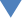 Stap 2Collegiale consultatieBij twijfel: Veilig Thuis (anoniem)Bij twijfel: letseldeskundigeLeerkracht en intern begeleiderDe leerkracht vraagt collegiale consultatie aan intern begeleiderDe intern begeleider vraagt advies bij Veilig ThuisDe intern begeleider zet het signaal in verwijsindexDe intern begeleider documenteert..Stap 3Gesprek met betrokkene(n) en (indien van toepassing) kindLeerkracht, intern begeleider en eventueel directeurIntern begeleider en leerkracht heeft het gesprek met de betrokkene(n)/kind gevoerdDe intern begeleider documenteert.Stap 4Wegen van het geweldGebruik het afwegingskaderBij twijfel: altijd Veilig ThuisDe intern begeleider beoordeelt de risicotaxatie a.d.h.v. de 5 vragen van het afwegingskader De ib-er neemt contact op met Veilig ThuisLeerkracht, directie en intern begeleider beslissen over wel/niet naar stap 5.De intern begeleider bespreekt bij doorgaan naar stap 5, de melding met de betrokkenen De intern begeleider documenteertGroep ... Maandag Week Afwezig: Bijzonderheden/opmerkingen: 
 
 
 Zorg: Zorg: Zorg: Gedrag/extra begeleiding:  
 Afwezig: Bijzonderheden/opmerkingen: 
 
 
 Lezen *           Technisch (les 1 en 3):  Begrijpend (les 3 en 5):  Gedrag/extra begeleiding:  
 Afwezig: Bijzonderheden/opmerkingen: 
 
 
 Lezen *** Technisch (les 1 en 3):  Begrijpend (les 3 en 5):  Gedrag/extra begeleiding:  
 Afwezig: Bijzonderheden/opmerkingen: 
 
 
 Rekenen  * Gedrag/extra begeleiding:  
 Afwezig: Bijzonderheden/opmerkingen: 
 
 
 Rekenen  *** Gedrag/extra begeleiding:  
 Afwezig: Bijzonderheden/opmerkingen: 
 
 
 Spelling * Gedrag/extra begeleiding:  
 Afwezig: Bijzonderheden/opmerkingen: 
 
 
 Spelling *** Gedrag/extra begeleiding:  
 Afwezig: Bijzonderheden/opmerkingen: 
 
 
 Taal * Gedrag/extra begeleiding:  
 Afwezig: Bijzonderheden/opmerkingen: 
 
 
 Taal *** Gedrag/extra begeleiding:  
 8.30-8.45 Weekendkring Groep ... Maandag Week Afwezig: Bijzonderheden/opmerkingen: 
 
 
 Zorg: Zorg: Zorg: Gedrag/extra begeleiding:  
 Afwezig: Bijzonderheden/opmerkingen: 
 
 
 Lezen *           Technisch (les 1 en 3):  Begrijpend (les 3 en 4):  Gedrag/extra begeleiding:  
 Afwezig: Bijzonderheden/opmerkingen: 
 
 
 Lezen *** Technisch (les 1 en 3):  Begrijpend (les 3 en 4):  Gedrag/extra begeleiding:  
 Afwezig: Bijzonderheden/opmerkingen: 
 
 
 Rekenen  * Gedrag/extra begeleiding:  
 Afwezig: Bijzonderheden/opmerkingen: 
 
 
 Rekenen  *** Gedrag/extra begeleiding:  
 Afwezig: Bijzonderheden/opmerkingen: 
 
 
 Spelling * Gedrag/extra begeleiding:  
 Afwezig: Bijzonderheden/opmerkingen: 
 
 
 Spelling *** Gedrag/extra begeleiding:  
 Afwezig: Bijzonderheden/opmerkingen: 
 
 
 Taal * Gedrag/extra begeleiding:  
 Afwezig: Bijzonderheden/opmerkingen: 
 
 
 Taal *** Gedrag/extra begeleiding:  
 8.30-8.45 Weekendkring Kleuter in beeld. Gedrag  (Zien/Kiva) ParnasSys Plus leerlingen Groeps- bespreking/ zorg bespreking Protocol dyslexie September Algemene observatie gedrag specialist Proef van Good- enough (optioneel) Nieuwe EHBO  oktober Invullen onderdeel grove en fijne  motoriek  Driedeling maken m.b.t gedrag. Groeps- bespreking hele groep Kleutertaken afnemen bij ll van groep 2 november Invullen onderdeel sociaal emotioneel. Compenserende factoren aanpassen Zorgleerling optioneel. december Start Invullen rekenen en taal. Algemene observatie gedrag specialist Zorgleerling optioneel. januari Invullen rekenen en taal 27-01-2023: Ouders krijgen een uitdraai  Driedeling aanpassen indien nodig. Belemmerende factoren aanpassen Zorgleerling optioneel. februari Invullen Zorgleerling optioneel. maart Invullen onderdeel grove en fijne  motoriek Onderwijs en ondersteunings- behoeften aanpassen Groeps- bespreking hele groep april  Invullen onderdeel sociaal emotioneel Driedeling aanpassen indien nodig. Zorgleerling optioneel. Kleutertaken afnemen bij ll van groep 2 mei  Start invullen Taal en rekenen  Nieuwe leerlingen compenserend, belemmerend en onderwijs- behoeften invullen. Zorgleerling optioneel. juni Invullen rekenen en taal  23-06-2023 Ouders krijgen een uitdraai   Driedeling aanpassen indien nodig. Nieuwe leerlingen compenserend, belemmerend en onderwijs- behoeften invullen. Zorgleerling optioneel. Groep 1Niveau zorgVoorgaande jaren2022-2023StimulerendBelemmerendOnderwijsbehoeften.Notitiecategorie leerling  Wie vult het in?Algemeen      leerkracht/ib-er/gedragsspecialist Contact ouder(s)/verzorger(s)leerkracht/ib-er//gedragsspecialist Contact kind  leerkracht/ib-er//gedragsspecialist Contact externe(n)leerkracht/ib-er//gedragsspecialistHandelingsplanleerkrachtCompenserende factorenleerkracht Belemmerende factoren leerkracht Leerpotentie vs resultaten   ib-er Uitstroomprofiel leerkracht Onderwijs- en ondersteuningsbehoeftenleerkracht Medische bijzonderheden ib-er Thuissituatie bijzonderhedenib-erZorgondersteuning extern  ib-erGroepsbespreking (niveau 1)leerkracht Leerlingbespreking (niveau 2)leerkracht Interne begeleiding (niveau 3)ib-erConsultatie (niveau 3) ib-er Knooppunt zorg-onderwijs (niveau 3/4)ib-erZorgteamib-er Externe onderwijsondersteuning (niveau 4)ib-er Rondetafelgesprek (niveau 4) ib-er Multidisciplinair overleg (niveau 5)ib-erIncidentenregistratie  leerkracht/ib-er/gedragsspecialist Time out, schorsen, verwijderenleerkracht/ib-er/directieObservatie intern of externleerkracht/ib-er/gedragsspecialistSpecifiek journaalleerkracht/ib-er/gedragsspecialist Meldcode stap 1 Signalenleerkracht/ib-erMeldcode stap 2 Adviesleerkracht/ib-erMeldcode stap 3 Gesprek leerkracht/ib-erMeldcode stap 4 Wegenintern begeleiderMeldcode stap 5 Beslissenintern begeleider Quickscan oudersLeerkracht/gedragsspecialist/ib-erChecklist onderpresteerdersLeerkracht/gedragsspecialist/ib-erObservatielijstkleutersontw.voorsprongLeerkracht/gedragsspecialist/ib-erQuickscan leerkracht Leerkracht/gedragsspecialist/ib-er 